ANEXO DGOVERNO DO ESTADO DO ESPÍRITO SANTOCORPO DE BOMBEIROS MILITARCENTRO DE ATIVIDADES TÉCNICAS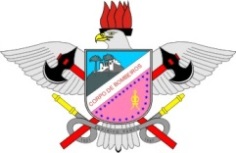 REQUERIMENTO PARA COMISSÃO TÉCNICA / CONSELHO TÉCNICO1. Dados da Edificação/Área de Risco:1. Dados da Edificação/Área de Risco:1. Dados da Edificação/Área de Risco:1. Dados da Edificação/Área de Risco:1. Dados da Edificação/Área de Risco:1. Dados da Edificação/Área de Risco:Razão Social:Razão Social:Razão Social:Razão Social:Razão Social:Razão Social:Proprietário:Proprietário:Proprietário:Proprietário:Proprietário:Proprietário:Município:Município:Município:N° projeto:N° projeto:N° projeto:   2. Áreas :   2. Áreas :   2. Áreas :   2. Áreas :   2. Áreas :   2. Áreas :A construir (m²):Existente (m²):Existente (m²):Existente (m²):Existente (m²):Total (m²):   3. Classificação da Edificação:   3. Classificação da Edificação:   3. Classificação da Edificação:   3. Classificação da Edificação:   3. Classificação da Edificação:   3. Classificação da Edificação:Data da construção (anexar documento comprobatório):Data da construção (anexar documento comprobatório):Data da construção (anexar documento comprobatório):Data da construção (anexar documento comprobatório):Data da construção (anexar documento comprobatório):Data da construção (anexar documento comprobatório):Ocupação/Divisão:Ocupação/Divisão:Ocupação/Divisão:Ocupação/Divisão:Carga de Incêndio:Carga de Incêndio:Altura da edificação (m):           Altura da edificação (m):           Altura da edificação (m):           Altura da edificação (m):           Número de pavimentos:Número de pavimentos:4. Pedido (itens a serem avaliados pela CT ou CO):4. Pedido (itens a serem avaliados pela CT ou CO):4. Pedido (itens a serem avaliados pela CT ou CO):4. Pedido (itens a serem avaliados pela CT ou CO):4. Pedido (itens a serem avaliados pela CT ou CO):4. Pedido (itens a serem avaliados pela CT ou CO):5. Motivo do pedido (incluir fundamentação legal, quando for o caso):5. Motivo do pedido (incluir fundamentação legal, quando for o caso):5. Motivo do pedido (incluir fundamentação legal, quando for o caso):5. Motivo do pedido (incluir fundamentação legal, quando for o caso):5. Motivo do pedido (incluir fundamentação legal, quando for o caso):5. Motivo do pedido (incluir fundamentação legal, quando for o caso):6. Anexos (documentos comprobatórios, laudos técnicos, fotográficos, etc.):6. Anexos (documentos comprobatórios, laudos técnicos, fotográficos, etc.):6. Anexos (documentos comprobatórios, laudos técnicos, fotográficos, etc.):6. Anexos (documentos comprobatórios, laudos técnicos, fotográficos, etc.):6. Anexos (documentos comprobatórios, laudos técnicos, fotográficos, etc.):6. Anexos (documentos comprobatórios, laudos técnicos, fotográficos, etc.):Em ______ de _____________de___________.Em ______ de _____________de___________.Em ______ de _____________de___________.Em ______ de _____________de___________.Em ______ de _____________de___________.Em ______ de _____________de___________.Assinatura do ProprietárioAssinatura do ProprietárioAssinatura do ProjetistaAssinatura do ProjetistaAssinatura do ProjetistaAssinatura do Projetista